BLOOD GLUCOSE TESTING RECORDName: ________________________________________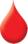 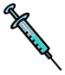 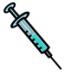 DateDateMorningLunch timeDinnerBedtimePhysical ActivityDateDateDateMorningLunch timeDinnerBedtimePhysical ActivityDateDateDateMorningLunch timeDinnerBedtimePhysical ActivityDateDateDateDateMorningLunch timeDinnerBedtimePhysical ActivityDateDateDateMorningLunch timeDinnerBedtimePhysical ActivityDateDateMorningLunch timeDinnerBedtimePhysical ActivityDateDateMorningLunch timeDinnerBedtimePhysical ActivityDate